A. Contact information / Información de Contacto*Name / NombreAddress / Dirección física*Docents must have an e-mail address to receive essential communications. / Un correo electrónico es esencial para la comunicación con docentes. Education / EducaciónCurrent employment status / Estado de empleo actualAdditional Comments / Comentarios AdicionalesB. Availability / DisponibilidadThe National Portrait Gallery is open daily, 11:30 a.m.–7:00 p.m., except December 25 (Christmas), when we are closed. / La Galería Nacional de Retratos está abierta todos los días de 11:30 a.m.-7:00 p.m., con excepción del 25 de diciembre (Navidad), que nos mantenemos cerrados.  During which hours are you available for volunteer docent assignments? / ¿Cuál horario tiene disponible para cumplir con sus responsabilidades de docente? C. Interests / Intereses In which areas of our docent program you are most interested? Select all that apply. / ¿Cuales áreas de nuestro programa de docentes le interesan más? Seleccione todas las que apliquen. D. About Yourself / Sobre ustedWhy are you interested in being a docent at the National Portrait Gallery? / ¿Por qué le interesa ser docente en NPG?Tell us about your previous volunteer experiences. Let us know if you have any prior experience in teaching or otherwise working with the public. / Cuéntenos sobre sus experiencias previas de voluntariado. Déjenos saber si tiene alguna experiencia previa en enseñanza o trabajando con público. Please, describe any special skill or talent you have, including proficiency in Spanish that you believe would make you a great docent. / Por favor, describa cualquier habilidad o talento que tenga, y que considere le hacen ser un gran docente, incluyendo su proficiencia en el lenguaje español. How did you learn about the National Portrait Gallery’s docent program? / ¿Cómo se enteró del programa de docentes de NPG?D. Emergency Contact / Contacto de emergenciaE. Signature / FirmaI am applying to be a docent at the National Portrait Gallery. I am 18 years of age or older. I certify that the facts set forth in this application are true and complete to the best of my knowledge. I understand that any information withheld, false statements, omissions or other misrepresentations could unfavorably affect my application for a volunteer position. I understand that the National Portrait Gallery will verify the information in my application. / 
Estoy solicitando para ser docente en la Galería Nacional de Retratos. Soy mayor de 18 años. Certifico que los hechos expuestos en esta solicitud son verdaderos y completos a mi saber y entender. Entiendo que cualquier información retenida, declaraciones falsas, omisiones u otras tergiversaciones podrían afectar desfavorablemente mi solicitud para un puesto de voluntario. Entiendo que la Galería Nacional de Retratos verificará la información en mi solicitud.F. Our Policy / Nuestra PolíticaWe provide equal opportunities without regard to race, color, religion, national origin, gender, sexual preference, age, or disability.The National Portrait Gallery’s docent program follows Smithsonian Directive (SD) 208, Standards of Conduct Regarding Smithsonian Volunteers. SD 208 describes the standards of conduct that apply to Smithsonian volunteers and to Smithsonian employees when working with such volunteers. A copy of this directive will be shared with all docents accepted into our program.Accepted docents are required to communicate via e-mail, pass a background check, and register in the VSYS Volunteer Management System. /Ofrecemos igualdad de oportunidades sin importer raza, color, religion, nacionalidad, género, preferencia sexual, edad, o discapacidad. El programa de docentes de la Galería Nacional de Retratos sigue la Directiva Smithsonian (SD) 208, Normas de conducta con respecto a los voluntarios del Smithsonian. El SD 208 describe los estándares de conducta que se aplican a los voluntarios del Smithsonian y a los empleados del Smithsonian cuando trabajan con dichos voluntarios. Una copia de esta directiva se compartirá con todos los documentos aceptados en nuestro programa.Los docentes aceptados deben comunicarse por correo electrónico, pasar una verificación de antecedentes y registrarse en el Sistema de Gestión de Voluntarios VSYS.G. Attachments / Archivos AdjuntosResume/ CV Questions? / ¿Preguntas? Please send an e-mail to: / Por favor envíe un correo electrónico a: NPGAdultTours@si.edu.Thank you for your interest in volunteering with us!¡Gracias por su interés en ser voluntario con nosotros!Docent Program Application / Solicitud para programa de DocentesDue by December 30 / diciembre 30 2018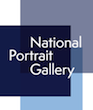 Name / NombreLast Name / ApellidoStreet Address / CalleAddress Line 2 / Línea para direcciónCity / CiudadState / Province / Region / Estado / Provincia / RegiónZIP / Postal Code / Código PostalCountry / PaísEmail / Correo electrónicoPhone / TeléfonoPhone 2 / Teléfono 2Undergraduate / SubgraduadoProfessional Degree / Grado ProfesionalGraduate / Estudios GraduadosOther / OtraFull time / Trabajo a tiempo completoStudent / EstudiantePart time / Trabajo a tiempo parcialNot currently employedRetired / RetiradoWeekdays / Días de semanaWeekends / Fines de semanamornings / mañanasmornings / mañanasafternoons / tardesafternoons / tardesevenings / nochesevenings / noches Walk-in tours of the permanent collection and special exhibitions / Trabajar recorridos de lacolección permanente y de exhibiciones especiales.Working with multi-generational groups / Trabajar con grupos de diferentes edades. Scheduled groups of twelve or more / Recorridos programados con grupos de doce personas o más.Leading tours for visitors who require special access—i.e., visual description tours for visitors who are blind or have low vision / Dirigir recorridos para visitantes que requieran acceso especial. Working with visitors on in-gallery experiences / Trabajar con visitantes en experiencias en sala. Special tours during special events / Recorridos especiales durante eventos especiales.Name / NombreLast Name / ApellidoRelationship / RelaciónState / Province / RegionPhone / TeléfonoE-mail Address / Correo electrónicoAdress / Dirección Signature / FirmaDate / Fecha